АНКЕТАдля отбора участников дистанционного курса обучения в рамках программы Фонда президентских грантов «Повышение эффективности социальной рекламы в 15 регионах России»Анкетные данные (ФИО, город, организация, должность, телефон, e-mail)__________________________________________________________________________________________________________________________________________________________________Предыдущий опыт в области социальной рекламы __________________________________________________________________________________________________________________________________________________________________Специфические ожидания от обучающего курса ___________________________________________________________________________________________________________________________________________________________________________________________________________________________________________________ Практические возможности применения полученных знаний ___________________________________________________________________________________________________________________________________________________________________________________________________________________________________________________Наличие опыта взаимодействия с органами государственной власти в области социальной рекламы __________________________________________________________________________________________________________________________________________________________________Наличие опыта участия в дистанционных проектах_________________________________________________________________________________________________________________________________________________________________ Знание местного законодательства по социальной рекламе __________________________________________________________________________________________________________________________________________________________________СПАСИБО! 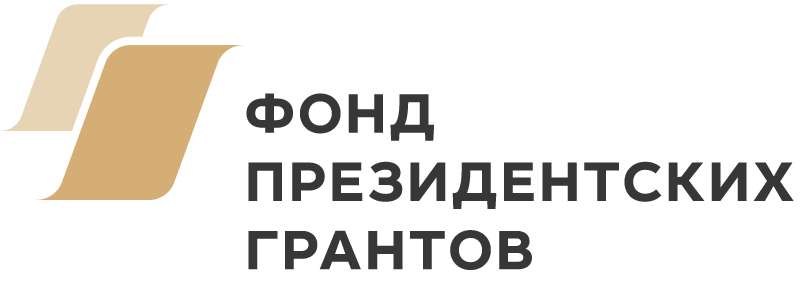 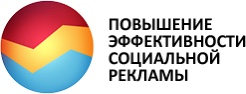 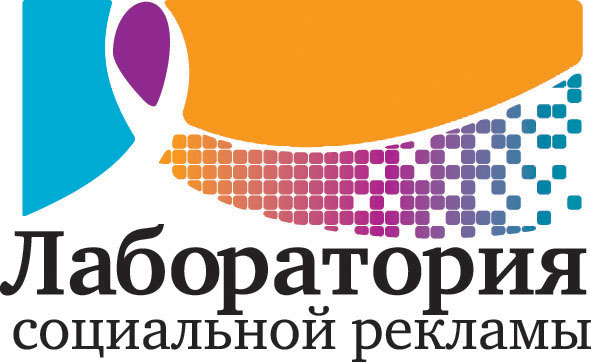 